 2013年度　鳥羽商船伊勢志摩支部総会・合同クラス会　　　　2013年11月23日　於：鳥羽シーサイドホテル　シーサイドホール　　　　12：00～12：20　伊勢志摩支部総会　　55名参加　　　　　　　　　　　　　古川伊勢志摩支部長　挨拶　　　　　　　　　　　　菱田同窓会長　挨拶　　　　　　　　　　　　塩野理事　　事務連絡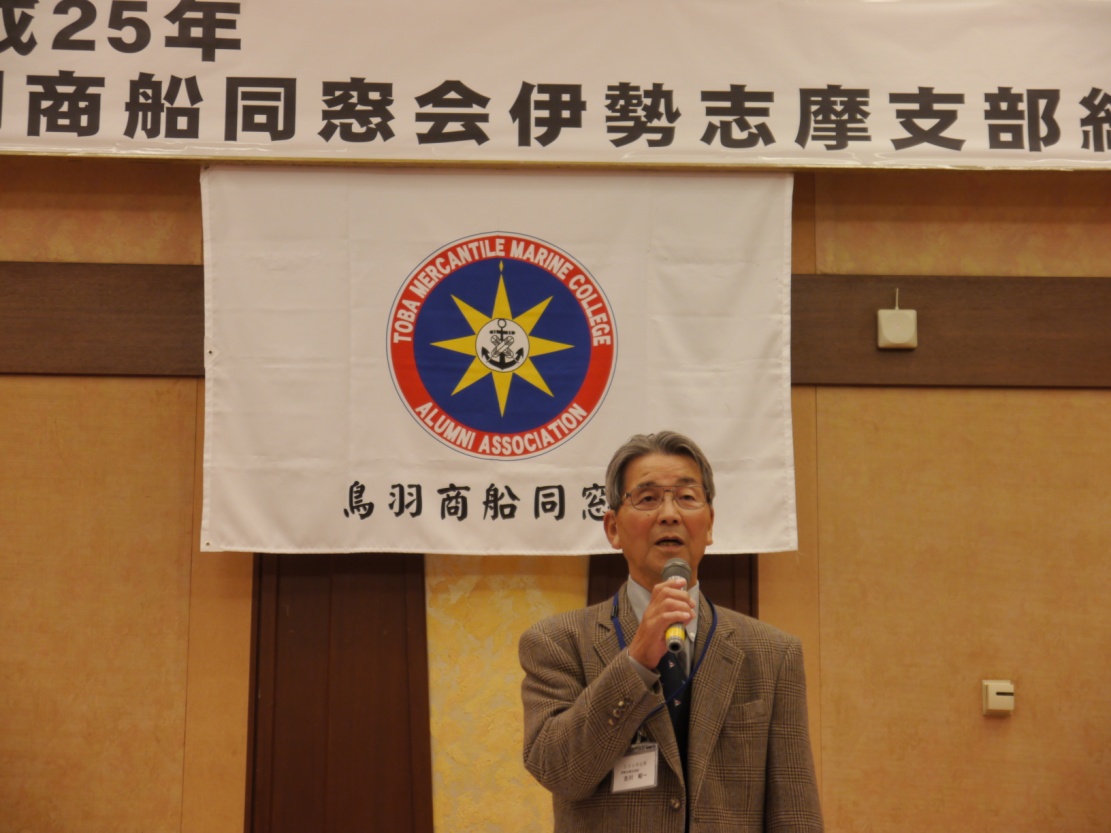 古川支部長から2013年度4月に開催の理事会の報告、「故郷の海を愛する会」の活動報告、若手の参加期待などがありました。　　　　菱田同窓会長　挨拶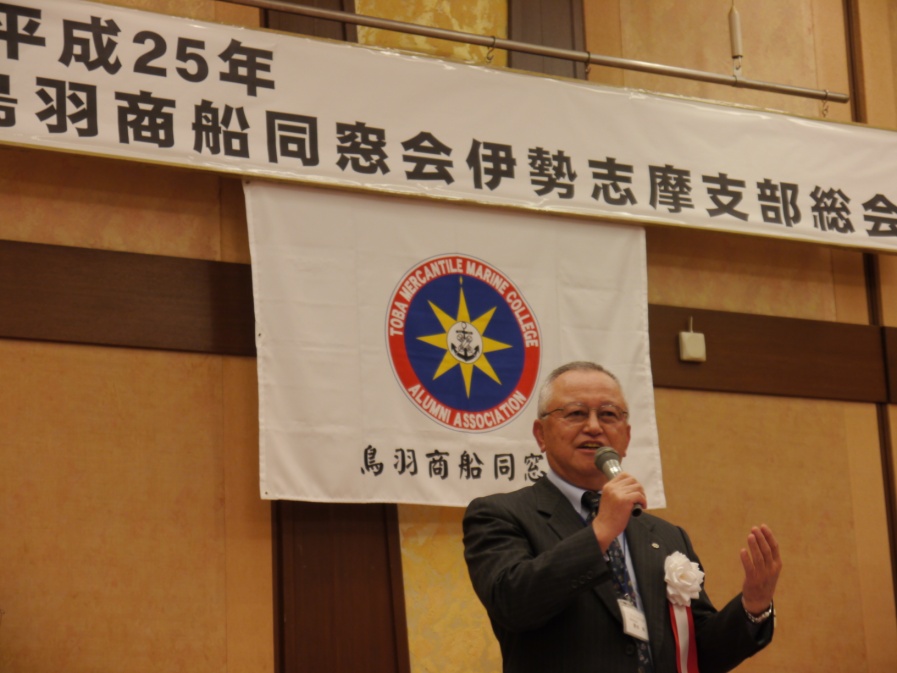 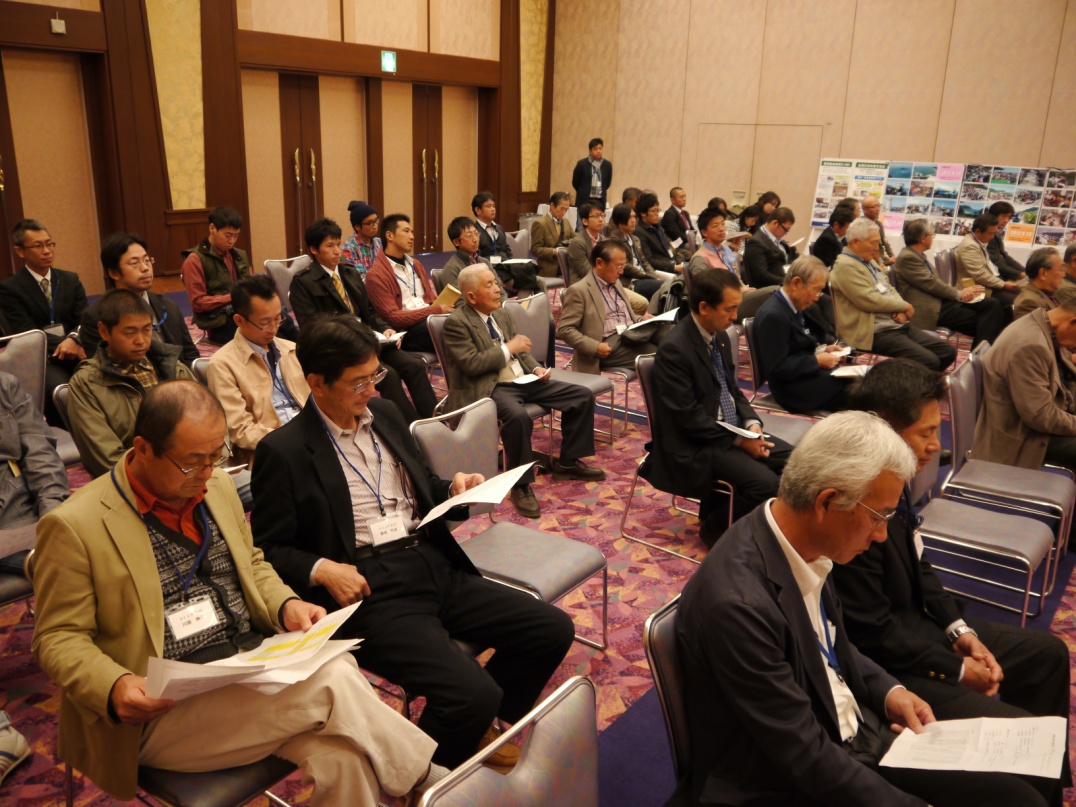 　　　　支部総会の様子　　近藤真琴・故郷の海を愛する会の活動写真も掲示しました。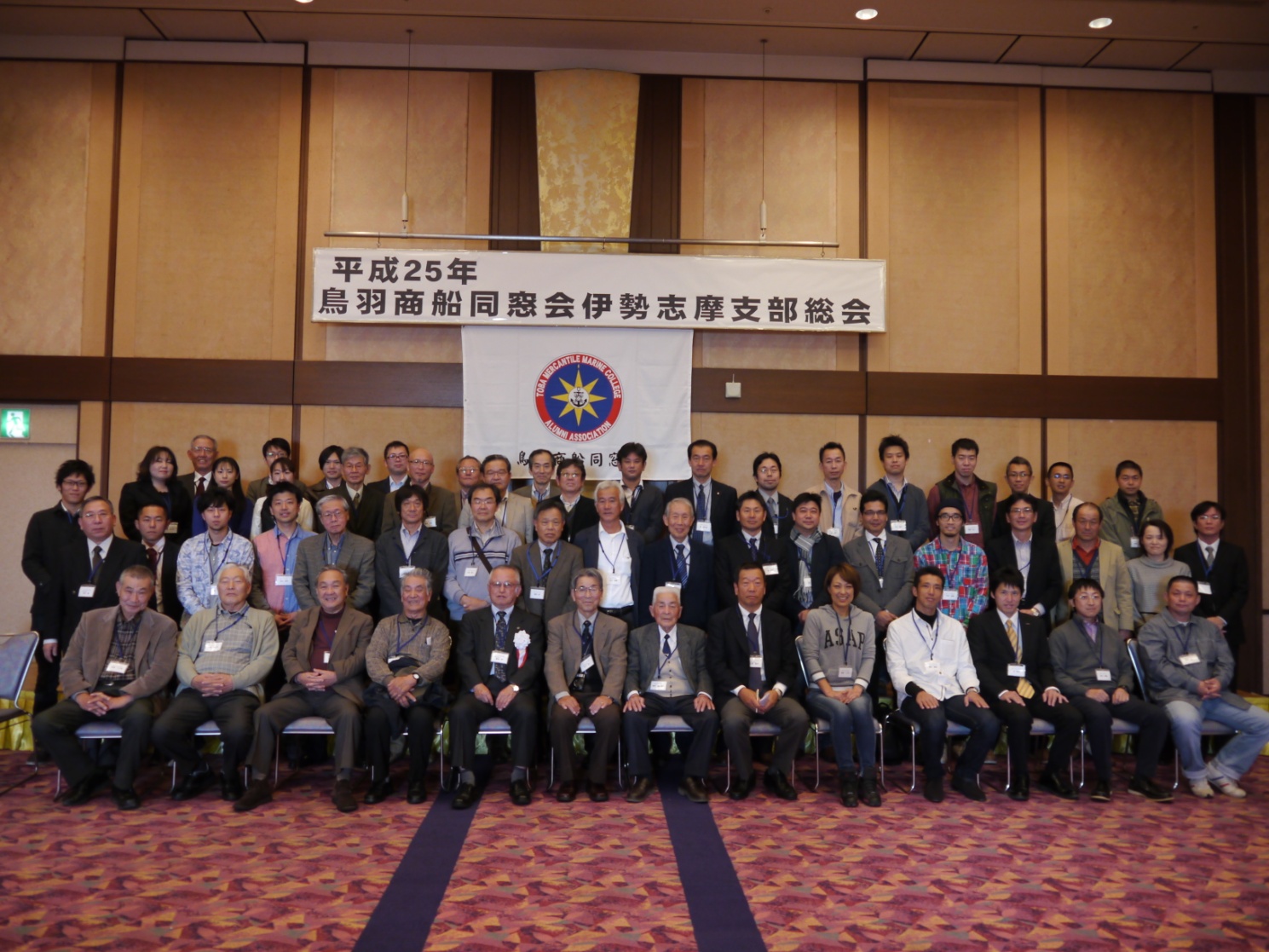 　　　　参加者全員で記念撮影　　　　　12：20～14：15　合同クラス会　　　　　まるテーブルで座って会食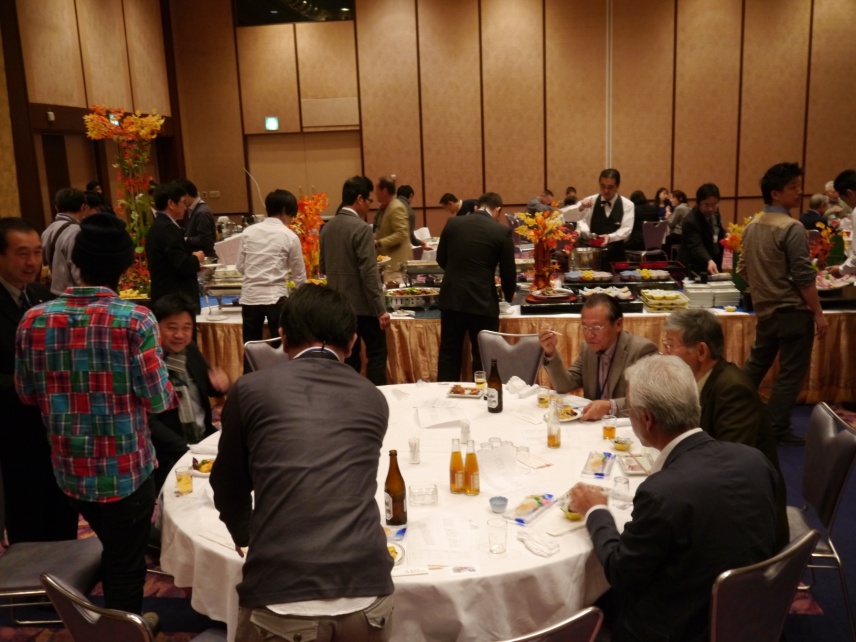 　　　　ブッフェスタイルの昼食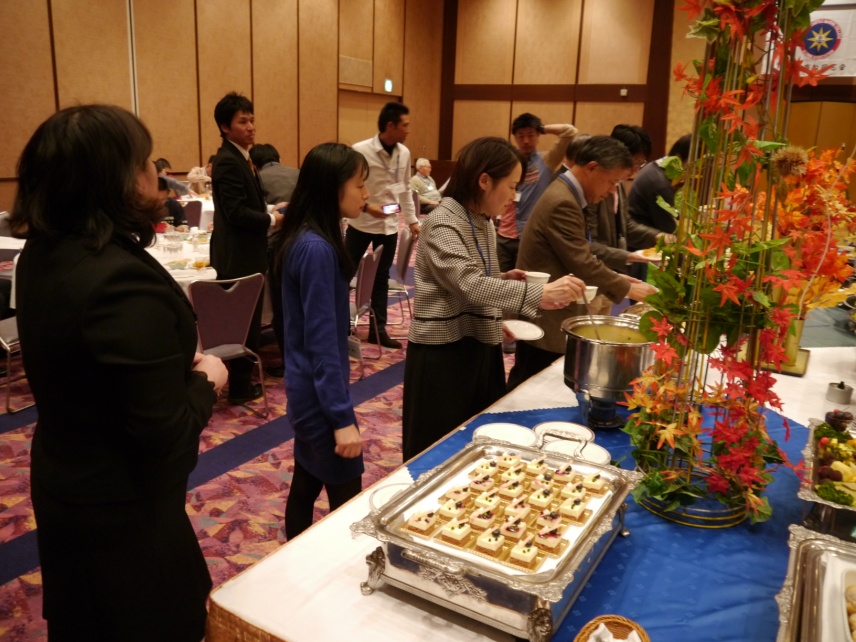 　　　　仲間との情報交換　そろって一枚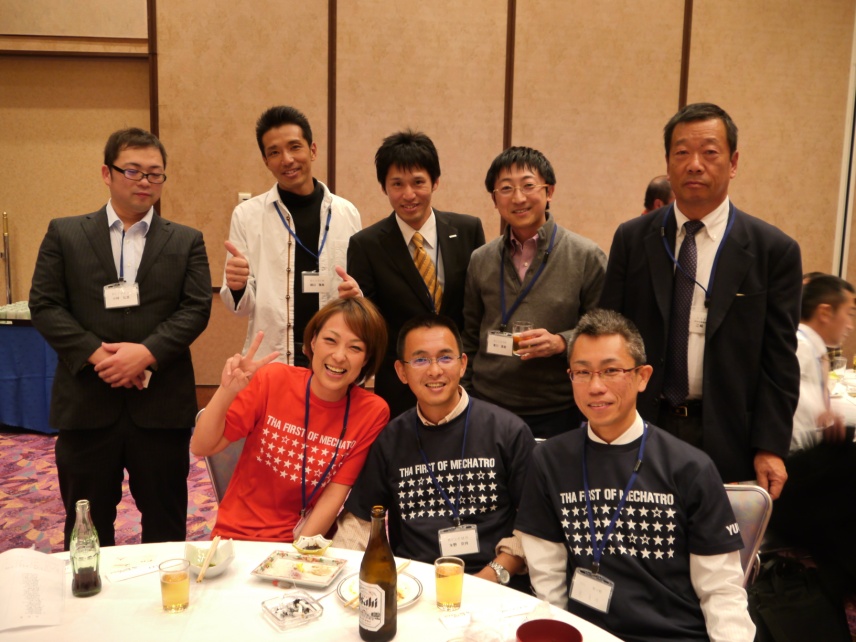 　　　　じゃんけん大会で景品をget 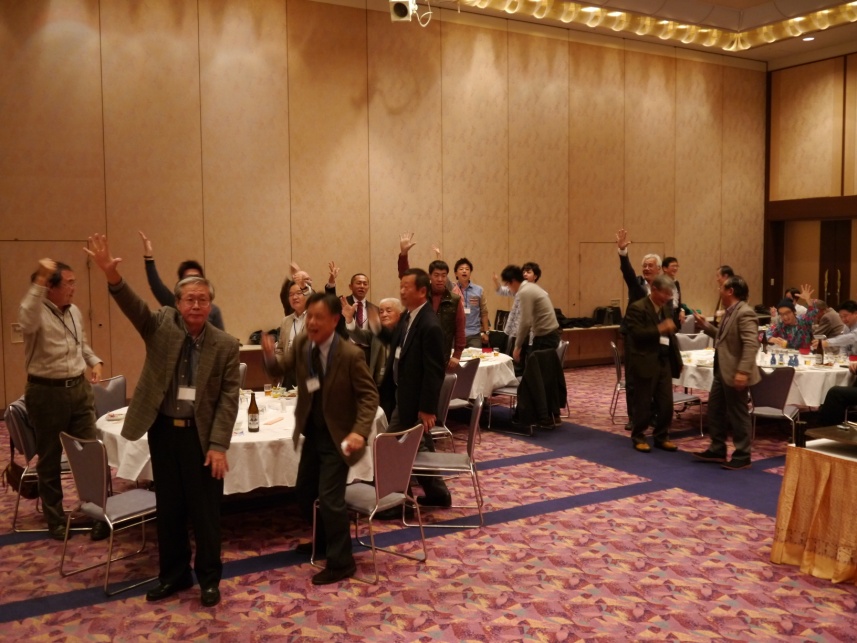 　　　　　　　　　　　　　　　　　　　　　　　　　　　　　　　盛り上がりましたね――。　　　　次は正調校歌斉唱　♪♪♪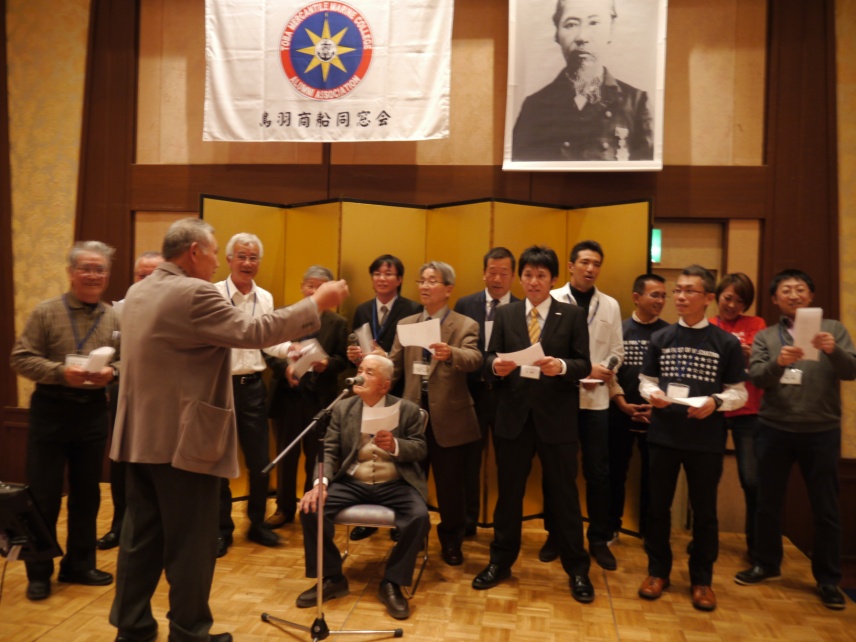 　　　　金田同窓会副会長の音頭で万歳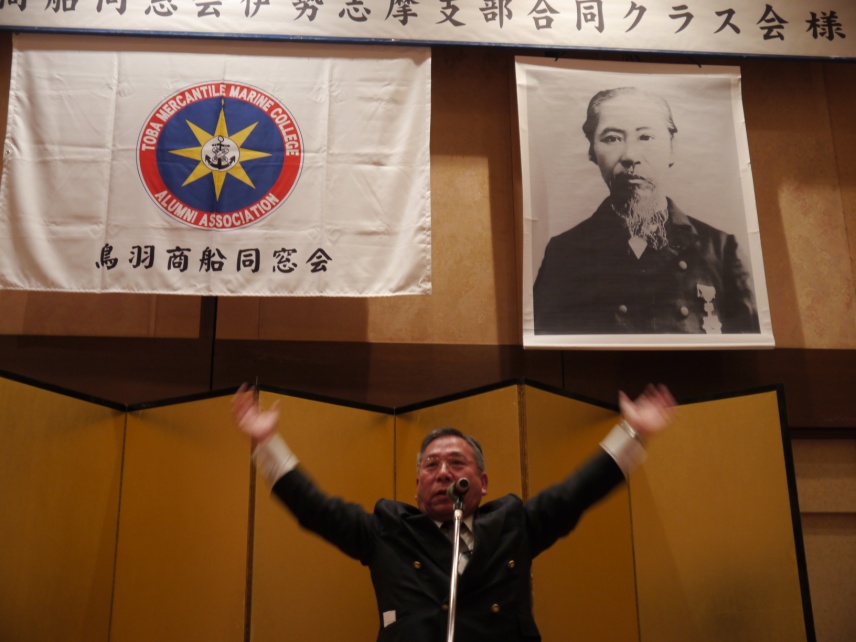 伊勢志摩支部の活動として、今回特筆すべきは参加者55名中（当初は58名参加表明）、26名が平成生まれの比較的若い会員であったことですね。母校江崎先生の声かけにより、合同クラス会として多くの若い世代、工業系会員が集まってくれました。東京からわざわざ来てくれた会員もいました。若い世代の会員、皆さん、頑張っていますね―――。嬉しい事です。合同クラス会と銘打っての今回の開催となりましたが、昭和生まれ平成生まれの垣根なく、楽しく歓談できたと昭和生まれは思いました。今回の参加費￥7000、女性と20歳代￥5000としましたが、より多くの会員が参加できるようにするには「参加費」について検討の余地があるようです。ただ、伊勢志摩支部として自由になる元手は少なく、、なかなか難しい課題です。「故郷の海を愛する会」で活動している昭和世代の会員が多く参加しましたが、古川故郷の海を愛する会会長を初め、同会関係者が若い人たちに熱心にこの会の活動を説明し、今後の協力を頼んでいました。若い人がボランティアで来てくれる事をおおいに期待しています。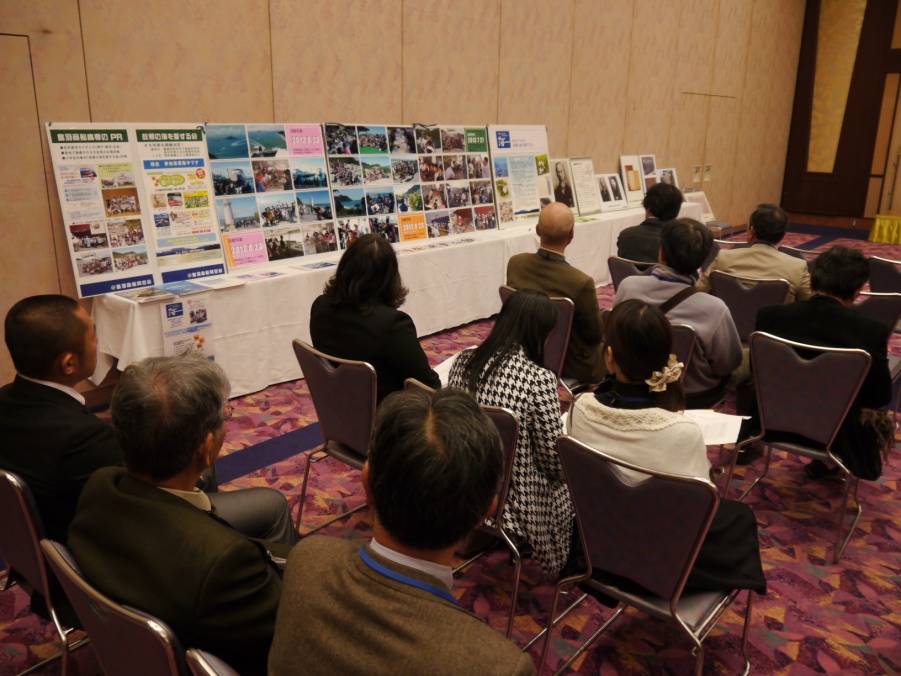 